АДМИНИСТРАЦИЯКРАСНОКАМСКОГО МУНИЦИПАЛЬНОГО РАЙОНАПЕРМСКОГО КРАЯПОСТАНОВЛЕНИЕ21.05.2015                                                                                        № 562                                                              .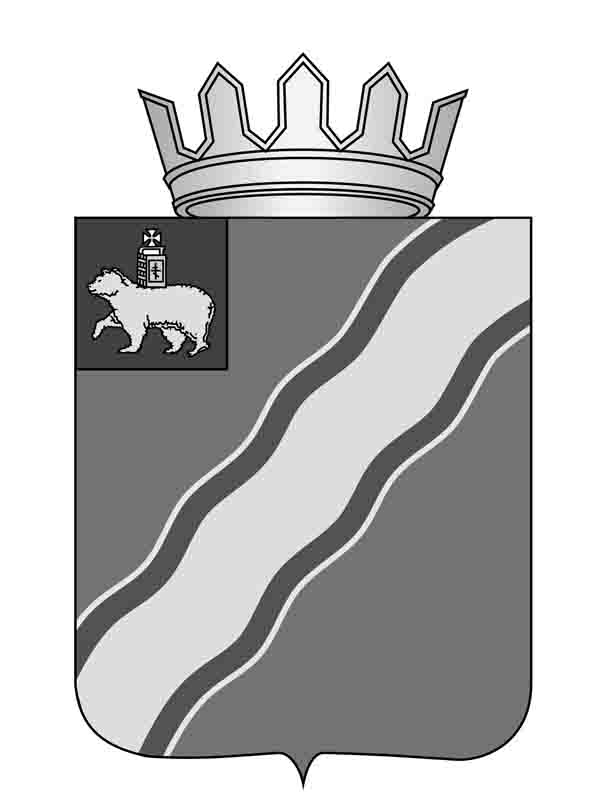 Об утверждении Порядка выплаты денежной компенсации педагогическим  работникам муниципальных общеобразовательных организаций  Краснокамского муниципального района за наем (поднаем) жилых помещенийВ целях обеспечения высококвалифицированными  кадрами муниципальных общеобразовательных организаций и сохранения имеющегося  кадрового потенциала педагогических работников общеобразовательных организаций  Краснокамского муниципального района, в соответствии с частью 5 статьи 20 Федерального закона № 131-ФЗ от 06 октября . «Об общих принципах организации местного самоуправления в Российской Федерации», пунктом 6 статьи 23 Закона Пермского края от 12 марта . № 308-ПК «Об образовании в Пермском крае», статьей 8 Устава Краснокамского муниципального района администрация Краснокамского муниципального района ПОСТАНОВЛЯЕТ:1.Утвердить «Порядок выплаты денежной компенсации педагогическим работникам муниципальных общеобразовательных организаций Краснокамского муниципального района   за наем (поднаем) жилых помещений». 2.Утвердить уполномоченный орган по выполнению полномочий в отношении денежной компенсации – Управление системой образования администрации Краснокамского муниципального района.3.Постановление подлежит опубликованию в специальном выпуске «Официальные материалы органов местного самоуправления Краснокамского муниципального района» газеты «Краснокамская звезда» и на официальном сайте администрации Краснокамского муниципального района htt//:www.krasnokamskiy.com/.4.Контроль за исполнением настоящего постановления возложить на первого  заместителя главы Краснокамского муниципального района В.Ю. Капитонова. Глава Краснокамскогомуниципального района -глава администрации Краснокамскогомуниципального района                                                            Ю.Ю. Крестьянников Тиунова В.В.44770                                                                                                                Утвержден                                                                   постановлением администрации                                                                                  Краснокамского муниципального района                                                  от 21.05.2015     № 562 Порядок выплаты денежной компенсации педагогическим работникам муниципальных общеобразовательных учреждений Краснокамского муниципального района за наем (поднаем) жилых помещенийОбщие положения.Настоящий Порядок определяет правила  выплаты денежной компенсации    за наем (поднаем) жилых помещений (далее – Денежная компенсация) педагогическими работниками муниципальных общеобразовательных организаций Краснокамского муниципального района, реализующих основные общеобразовательные программы (далее – Специалисты). Порядок выплаты денежной компенсации.2.1.Денежная компенсация  выплачивается Специалистам с высшим и средним педагогическим образованием, зарегистрированным по месту жительства на территории Российской Федерации, у которых отсутствует в собственности или пользовании (по договору социального  найма ли по договору найма специализированного жилья) жилое помещение в городе Краснокамске и Краснокамском муниципальном районе, и работающих на условиях полного рабочего времени в муниципальных общеобразовательных организациях.2.2.На выплату Денежной компенсации  имеют приоритетное право Специалисты, указанные в пункте 2 настоящего положения, с учетом одного из следующих требований: - Специалист приглашен на работу в Краснокамский муниципальный район в связи с наличием дефицита специалистов данной специальности;   - Специалист, окончивший образовательные учреждения  среднего и высшего профессионального образования, имеющие государственную аккредитацию, и впервые поступающие на работу по полученной специальности в течение  одного года со дня окончания образовательного учреждения.2.3.Выплата Денежной компенсации осуществляется Специалисту ежемесячно на основании документа, подтверждающего факт оплаты коммерческого найма (поднайма) жилого помещения  в размере 30 % , но не более фактической оплаты за наем (поднаем) жилья.Денежная компенсация назначается на основании письменного заявления Специалиста о назначении Денежной компенсации. Заявление подается в Управление системой образования администрации Краснокамского муниципального района на имя начальника Управления системой образования.К заявлению прилагаются следующие документы:- ходатайство образовательной организации;- копия паспорта;        - копия трудовой книжки, заверенная по месту работы (или трудовой договор);- выписка из Управления федеральной службы государственной регистрации, кадастра об отсутствии у заявителя или членов его семьи другого жилого помещения, выданную не более чем за 10 дней  до даты обращения заявителя о предоставлении  выплаты;- договор найма (поднайма)  на жилое помещение в Краснокамском муниципальном районе;- реквизиты банковского счета для зачисления компенсации.2.6. Заявление с документами, перечисленными в пункте 6 настоящего Порядка, регистрируются в Управлении системой образования в день подачи заявления и направляются на рассмотрение комиссии, которая формируется приказом начальника Управления системой образования (далее - комиссия). В состав комиссии включаются представители муниципальных общеобразовательных организаций Краснокамского муниципального района (по согласованию), администрации Краснокамского муниципального района (по согласованию). Комиссия осуществляет  свою работу на основании Положения о комиссии, утвержденного приказом начальника Управления системой образования.             Решение комиссии оформляется  протоколом. Не позднее месячного срока с момента подачи заявления комиссия принимает решение  о назначении или об отказе в назначении Денежной компенсации.	В период  выплаты Денежной компенсации  комиссия осуществляет контроль  за расходованием Денежной компенсации путем  посещения жилого помещения, указанного в договоре коммерческого найма (поднайма) жилого помещения, в соответствии с планом работы комиссии.2.7. Основания для отказа  в предоставлении Денежной компенсации:- в случае представления Специалистом неполного перечня документов и (или) недостоверных сведений;- в случае заключения Специалистом договора коммерческого найма (поднайма) на снимаемое жилое помещение с его женой (мужем), а также близкими родственниками (братом, сестрой, матерью, отцом, дедушкой, бабушкой, детьми).2.8. Выплата Денежной компенсации производится с даты подачи заявления, но не ранее  даты заключения договора коммерческого найма, путем перечисления суммы Денежной компенсации на банковский счет получателя, открытый им в кредитной организации, указанный в заявлении о назначении компенсации.2.9. Специалист ежемесячно  представляет в Управление системой образования администрации Краснокамского муниципального района оригинал документа, подтверждающего оплату за наем (поднаем) жилого помещения.11. Ежемесячно не позднее 15 числа текущего месяца Управление системой образования представляет в финансовое управление администрации Краснокамского муниципального района заявку на перечисление Денежной компенсации и на основании приказа начальника Управления системой образования после получения финансирования  на Денежную компенсацию осуществляет выплату путем перечисления суммы Денежной компенсации на счет образовательной организации, в которой работает Специалист. 3. Основаниями для приостановления выплаты Денежной компенсации являются:	- отсутствие Специалиста на рабочем месте более 60 (шестидесяти) дней подряд, независимо от причин такого отсутствия;	- выявления злоупотреблений со стороны Специалиста (указанных в пункте 2.7 настоящего Положения);	- увольнение Специалиста.Возобновление выплаты Денежной компенсации осуществляется после устранения указанных оснований по решению комиссии на основании заявления Специалиста, поданного в соответствии с пунктом 5,6 настоящего Порядка.4. Основаниями для прекращения выплаты денежной компенсации являются:	- непредставление Специалистом документа, подтверждающего оплату за наем (поднаем) жилого помещения;	- прекращение трудового договора с муниципальной общеобразовательной организацией;	- приобретение Специалистом  в собственность или пользование (по договору социального найма или по договору найма специализированного жилого помещения) в Краснокамском муниципальном районе;	- расторжении договора коммерческого найма (поднайма)  жилого помещения.5. Специалист, получающий Денежную компенсацию, обязан в течении трех рабочих дней  сообщить в письменной форме  в комиссию об обстоятельствах, влекущих прекращение выплаты Денежной компенсации.6. Руководитель муниципальной  общеобразовательной  организации информирует в письменном виде комиссию о фактах прекращения трудового договора с лицами, получающими Денежную компенсацию, в течение трех дней со дня прекращения трудового договора.7. Прекращение выплаты Денежной компенсации оформляется приказом начальника Управления системой образования с уведомление Специалиста о прекращении выплаты Денежной компенсации. Выплата Денежной компенсации прекращается с наступлением соответствующих обстоятельств.Финансовое обеспечение.Предоставление Денежной компенсации осуществляется в пределах средств, предусмотренных Решением Земского собрания Краснокамского муниципального района Пермского края от 26.11.2014 № 117 «Об утверждении бюджета Краснокамского муниципального района на 2015 год и плановый период 2016 и 2017 годов».                                                   Главным распорядителем финансовых средств по выплате Денежной  компенсации является Управление системой образования администрации Краснокамского муниципального района.Управление системой образования в течение месяца со дня утверждения ему в установленном порядке  как главному распорядителю средств бюджета Краснокамского муниципального района соответствующих бюджетных ассигнований  на исполнение публичных обязательств издает приказ  о наделении полномочиями образовательные организации по выплате Денежной компенсации для специалистов, работающих в них.Выплата Денежной  компенсации Специалистам производится образовательной организацией ежемесячно до 15 числа текущего месяца на основании утвержденного приказом образовательной организации перечня получателей Денежной компенсации.В случае излишне выплаченных сумм Денежной компенсации Специалисту, получающему Денежную компенсацию, вследствие злоупотребления со стороны Специалиста (предоставление документов с заведомо неправильными сведениями, приобретение им в собственность жилого помещения) или  если Специалист в установленный срок не известил комиссию о произошедших изменениях, влекущих  прекращение выплаты Денежной компенсации, необоснованно полученные им средства добровольно возвращаются в бюджет Краснокамского муниципального района.Вопросы назначения или прекращения выплаты Денежной компенсации Специалистом, работающим в муниципальной общеобразовательной  организации Краснокамского муниципального района, а также споры и разногласия о взыскании необоснованно перечисленных средств Денежной компенсации разрешаются на комиссии либо в судебном порядке в соответствии с законодательством Российской Федерации.Контроль.Образовательные организации несут ответственность за целевое расходование денежных средств, выделенных на Денежную компенсацию.Контроль за расходованием денежных средств, указанных в пункте 1.1. настоящего Порядка осуществляет Управление системой образования администрации Краснокамского муниципального района и финансовое управление администрации Краснокамского муниципального района.Отчетность.Образовательные организации ежеквартально, в срок до 20 числа месяца следующего за отчетным,  предоставляют отчет о расходах по компенсации за наем (поднаем) жилых помещений в Управление системой образования администрации Краснокамского муниципального района согласно приложению 1 к  настоящему Порядку.Управление системой образования администрации Краснокамского муниципального района направляет ежеквартально до 25 числа месяца следующего за отчетным в финансовое управление администрации сводный отчет о расходах на выплату компенсации за наем (поднаем) жилых помещений Специалистами образовательных организаций.    Приложение 1Отчет о расходах по компенсации за наем (поднаем) жилых помещений___________________________________________________________ (наименование образовательной организации)по состоянию на __________________________  годаРуководитель образовательной организации ________________ /  _____________/Исполнитель					_________________ / _______________/                                                                                                                                           Приложение 2Сводный отчет о расходах по компенсации за наем (поднаем) жилых помещений___________________________________________________________ (наименование органа исполнительной власти, являющегося главным распорядителем бюджетных средств)по состоянию на __________________________  годаНачальник Управления системой образования                              ________________ /  _____________/Исполнитель					_________________ / _______________/к Порядку выплаты денежной компенсации педагогическим работникам муниципальных общеобразовательных учреждений Краснокамского муниципального района за наем (поднаем) жилых помещенийНаправление расходовКоличество заявителейПредусмотрено в бюджетеКассовый расход за отчетный период1234Компенсация за наем (поднаем) жилых помещенийИТОГОк Порядку выплаты денежной компенсации педагогическим работникам муниципальных общеобразовательных учреждений Краснокамского муниципального района за наем (поднаем) жилых помещенийНаправление расходовКоличество заявителейПредусмотрено в бюджетеКассовый расход за отчетный период1234Компенсация за наем (поднаем) жилых помещенийИТОГО